Table.  List of FT UNP students who take part in student exchange abroad through the SEA-TVET program organized by The Southeast Asian Ministers of Education Organization/SEAMEO (https://seatvet.seameo.org/) Table. List of foreign students in each FT-UNP study programStudents’ NameStudy ProgramDestination UniversityYearDocumentationPebri RomodhonMeveDonbos University Philipina2018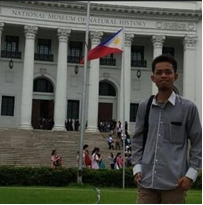 Dinda Khaira LatifaMeveke Iloilo Science and Technology University Philipina2019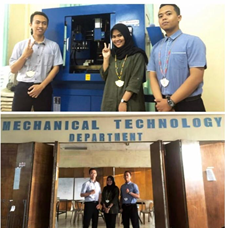 Recipient Study ProgramStudents’ NameUniversityYearDocumentationMEVEToma FujimotoNational Maizuru College of Technology Jepang2017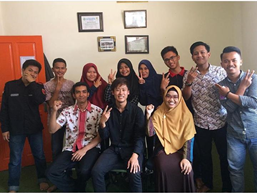 MEVEJb HernandezNueva Ecija University of Science Technology (NEUST) Philipina2019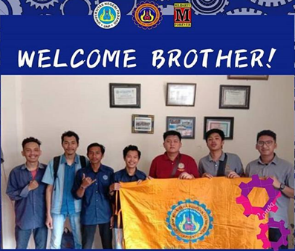 MEVEJerome VillacortaNueva Ecija University of Science Technology (NEUST) Philipina2019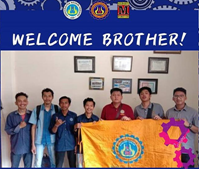 ATVEAzizi Bin AbdullahMalaysia2017IEAngelica DianMariella ManzanoDon Mariano Marcos Memorial State University. La Union, Philippines 2019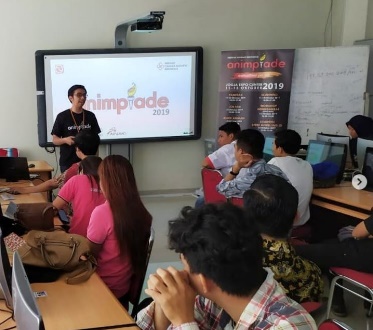 